		ASSOCIATION SPORTIVECollège LES PIEUXMercredi 30 Septembre 2020Entraînement ULTIMATE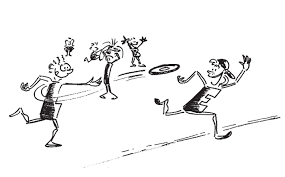 RDV au Gymnase de La Carpenterieou dans la cour du collègeMinimes Garçons et FillesHoraires : 13h00 à 14h30Benjamins et Benjamines :Horaires : 14h30 à 16hPensez aux papiers d'inscriptionPossibilité de faire ses devoirs en sallePensez à vous inscrire pour la cantine (Mardi 10h au plus tard)N’oubliez pas votre bonne humeur 